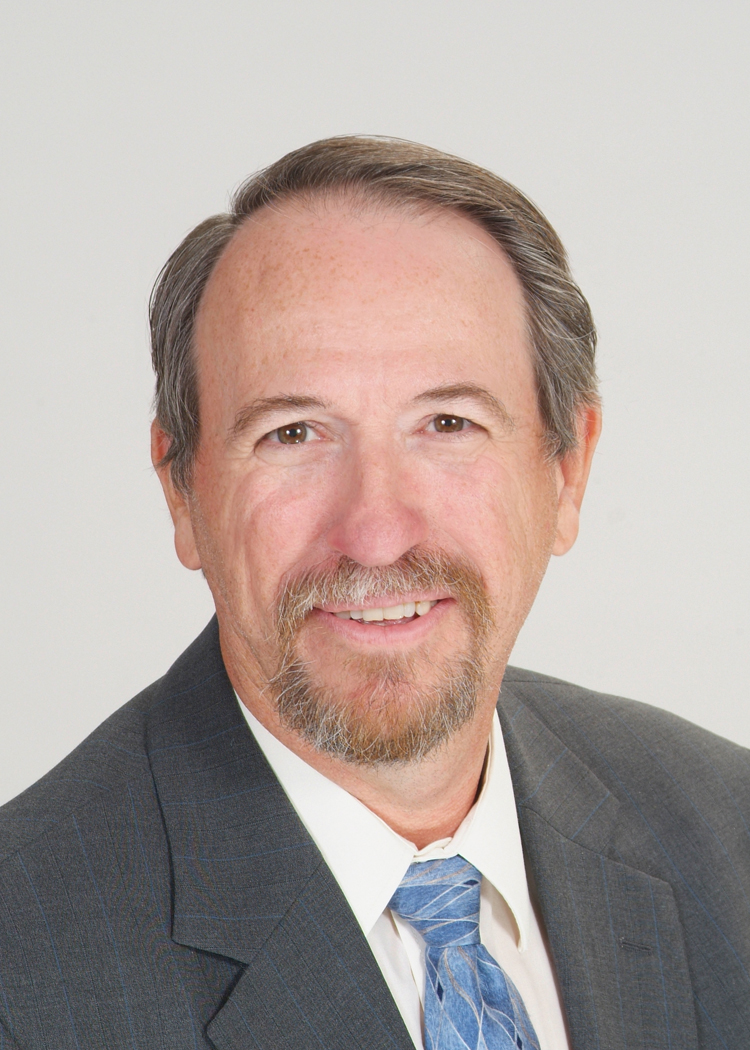 Office Location151 Windy Hill Ln.,Winchester, VA 22602Kurt D. Pennington | Project ManagerEmail: kpennington@greenwayeng.comProfessional Profile:Mr. Kurt Pennington is an engineering project manager who has worked in the field since 1988 and has experience in both surveying and engineering. Kurt is responsible for residential and commercial site development along with road design and public improvement plans.Education:1976 – Attended Classes for Architecture and ForestryExperience:1996-Present – Project Manager, Greenway Engineering1988-1996 – Project Coordinator, Land Surveys, Inc. – Front Royal, VAProjects:Snowden Bridge: Frederick County, VirginiaProject manager for preparation of final site layout and engineering subdivision design for a 2,400-unit Neo-Traditional Planned Residential Development in multiple sections on 795+ acres. Responsibilities included coordination of engineering, land planning, and surveying as needed for the development of roads, subdivision sections, recreation center, school, and retail facilities. Work included preparation of an overall drainage analysis, design of regional stormwater management, site grading, utility design, major collector road design, subdivision street design, public improvement plans for existing road upgrades, and overall project coordination.Snowden Bridge Boulevard and Rutherford Farm Public Improvement Plan: Frederick County, VirginiaDesign engineer for preparation of major collector road design and design of road improvements for U.S. Route 11. Responsibilities included the preparation of road improvements plans, road design plans, stormwater management, and coordination and design of bridge crossing CSX railroad.Sovereign Village: Frederick County, VirginiaProject manager for preparation of final site layout and engineering subdivision design for 322 residential lots in 5 sections on 144+ acres.  Responsibilities included the coordination of wetlands permitting, the preparation of a master development plan, design of stormwater management, site grading, road improvements, VDOT road asbuilts, and overall project coordination.Channing Drive: Frederick County, VirginiaProject manager responsible for coordination of design and preparation of road plans for major collector road project.  This project included an overall drainage and floodplain analysis, road, utility design, and VDOT road asbuilts.12th Elementary School: Frederick County, VirginiaProject manager for drainage study from Channing Drive, final site layout, and engineering design of 100,000 SF elementary school on 15+ acres.  Trex Company: Frederick County, VirginiaProject manager responsible for the coordination and plan development for multiple site improvement projects. These projects have included site development plans for additional buildings, building additions, parking lot expansion, and the expansion of finished goods storage.Autumn Glen: Frederick County, VirginiaProject manager for a master planned 211-lot Age Restricted Residential Development. Responsibilities included the coordination and preparation of a master development plan, final site design layout, design of stormwater management, site grading, utility design, road improvements, and overall project coordination.